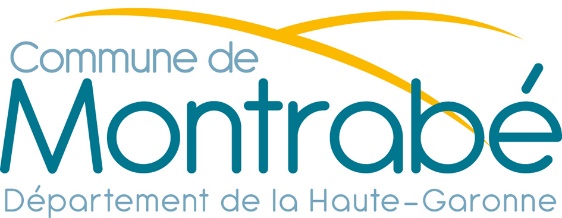 ACCORD DES MARIES (ou descendant) POUR LA PARTICIPATION AU CONCOURS PHOTO "MON MARIAGE A MONTRABE"(clôture le 31/08/2021)Je soussigné(e),Marié 1 ou descendant(nom, prénom) :   …………………………………………………………………(adresse) :            ………………………………………………………………(numéro de téléphone) :     ………………………………………………………Marié 2(nom, prénom) :   …………………………………………………………………(adresse) :            ………………………………………………………………(numéro de téléphone) :     ………………………………………………………accepte(nt) de participer au concours photo "mon mariage à Montrabé" selon les termes du règlement, notamment une exposition à Montrabé, de toutes les photos reçues.Fait à Montrabé, le    ………………….Signature(s) précédé(es) de la mention « lu et approuvé » :